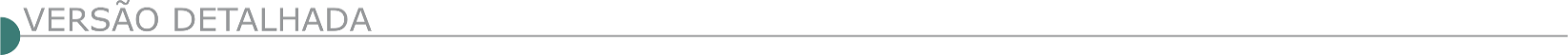 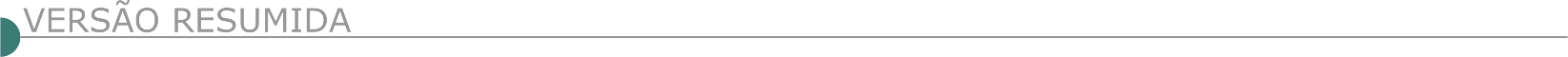 ESTADO DE MINAS GERAISCATAS ALTAS PREFEITURA MUNICIPAL INEX. 02/2021, PRC Nº 02/2021 O Município de Catas Altas/MG comunica que o Cred. 02/2021, Inex. 02/2021, PRC nº 02/2021, para o cred. de prest. de serviços de transp. de carga, em caminhão carroceria, em regime de hora trabalhada e quilômetro rodado para a coleta e transp. de resíduos sólidos e mat. diversos, em atend. Sec. M. de Agricultura e Meio Ambiente, cfe edital e anexos, continua aberto até 31/12/2023. Site: http://portaltransparencia. catasaltas.mg.gov.br/licitacoes. Informações: cpl@catasaltas.mg.gov.br - Telefone: 31-3832-7113. INEX. 05/2021, PRC 05/2021 O Município de Catas Altas/MG comunica que o Cred. 05/2021, Inex. 05/2021, PRC 05/2021, para o cred. de prestação de serviços de transp. de carga, em caminhão basculante, em regime de hora trabalhada e km rodado para transp. de materiais, cascalho, terra, resíduos sólidos, areia, pedras e entulhos, cfe edital e anexos, continua aberto até 31/12/2023. Site: http://portaltransparencia.catasaltas.mg.gov.br/licitacoes. Informações: cpl@catasaltas.mg.gov.br - Telefone: 31-3832-7113. ESPERA FELIZ PREFEITURA MUNICIPAL - AVISO TOMADA DE PREÇOS Nº 021/2022 PROCESSO 0357/2022 Contratação de empresa especializada para execução da obra de reforma do Estádio Municipal de Espera Feliz - Contrato OGU Nº 1.038.130.53/2017. Data 09/01/2023 às 13:30 horas. O edital completo encontra – se disponível no site: www.esperafeliz.mg.gov.br. PREFEITURA MUNICIPAL DE ITUIUTABA AVISO DE LICITAÇÃO CONCORRÊNCIA PÚBLICA Nº 6/2022 Prefeitura de Ituiutaba Comunica que se encontra disponível no Setor de Licitações da Secretaria Municipal de Administração e Recursos Humanos e no site https://www.ituiutaba.mg.gov.br/licitacoes o seguinte procedimento de acordo com Lei 8.666/1993 e Lei nº 10.520/2002. Aviso de Licitação: Concorrência Pública Nº 006/2022, Objeto: Construção da UBS Pelina Novais, Recursos: Próprios, Data: 26/janeiro/2023, Horário: 08h30min (oito horas e trinta minutos); Informações: e-mail: licitacao@ituiutaba.mg.gov.br e Tel: (34)3271-8183/3271-8182.ITUIUTABA PREFEITURA MUNICIPAL TOMADA DE PREÇOS Nº 012/2022 Prefeitura de Ituiutaba - Comunica que se encontra disponível no Setor de Licitações da Secretaria Municipal de Administração e Recursos Humanos e no site https://www.ituiutaba.mg.gov.br/licitacoes os seguintes procedimentos de acordo com Lei 8.666/1993 e Lei nº 10.520/2002. Aviso de Licitação: Tomada de Preços Nº 012/2022, Objeto: Reforma PSF-Satélite Andradina, Recursos: Próprios, Data: 11/ janeiro/2023, Horário: 08h30min (oito horas e trinta minutos); CONCORRÊNCIA PÚBLICA Nº 007/2022Objeto: Recapeamento de Vias Públicas, Recursos: MDR/CEF, DATA: 26/janeiro/2023, Horário: 08h30min (oito horas e trinta minutos); Informações: e-mail: licitacao@ituiutaba.mg.gov.br e Tel: (34)3271-8183/3271-8182. Ituiutaba - MG em 20 de dezembro de 2022 - Walcyr Soares Valadão - Matricula 2001 - Pregoeiro.MARLIÉRIA PREFEITURA MUNICIPAL TP Nº 14/2022 O Município de Marliéria-MG, torna público que fará realizar à Praça J.K, 106 - Centro, dia 12/01/2023 às 13h00min - Processo nº 94/2022, TP nº 14/2022 - Objeto: Seleção de empresa especializada para construção da cobertura de quadra do distrito de Cava Grande no município de Marliéria/MG, incluindo fornecimento de materiais, equipamentos necessários para a execução e mão de obra conforme descrições contidas no memorial descritivos e anexos. Contrato de Financiamento BDMG/BF Nº 284.659/20. O presente edital e seus anexos estarão à disposição dos interessados no site: http://www.marlieria.mg.gov.br na aba Licitações. Informações através do e-mail: licitacao@marlieria.mg.gov.br ou Tel.: 3844-1160. MATEUS LEME PREFEITURA MUNICIPAL CONCORRÊNCIA 03/2022 A Prefeitura Municipal De Mateus Leme/MG, por meio da sua Assessoria de Licitações e Contratos, torna público para o conhecimento dos interessados, que realizará licitação na modalidade Concorrência 03/2022 – PR 548/2022, cujo objeto é contratação de empresa especializada para realização de obras remanescentes necessarias para conclusão de unidade básica de saúde (UBS) araças de tipologia t2t em modulos pre-fabricados autoportantes em sistema Ligth Steel frame, em conformidade com projeto, planilha orçamentarias e financeiras aprovadas pela secretaria estadual de saúde do Governo De Minas Gerais, localizada na rua Wilton Elias Salomão - Bairro Nossa Senhora Do Rosário Em Mateus Leme/Mg contemplada com recursos próprios do tesouro municipal e recursos de fonte estadual através da resolução SES 3.561 de 2013 e resolução SES MG 8.158 de 2022.conforme panilha SETOP/ SINAPI. A abertura está prevista para o dia 07/02/2023, às 09:30 horas. Cópias do Edital poderão ser adquiridas até o dia 06/02/2023, na Sede da Prefeitura, localizada à Rua Pereira Guimarães, nº 08, Centro, Assessoria de Licitações e Contratos, no horário de 08:00 às 16:00h. ao preço de R$ 10,00 e/ou gratuitamente pelo site www.mateusleme.mg.gov.br. Outras informações pelo telefone (31) 3537-5805. PAI PEDRO PREFEITURA MUNICIPAL - PROCESSO Nº 0126/2022. A Prefeitura Municipal De Pai Pedro–MG, torna público que fará realizar TOMADA DE PREÇOS Nº 006/2022, referente ao PROCESSO Nº 0126/2022, no dia 06/01/2023 ÀS 08h15min, na sede da Prefeitura Municipal, localizada na Rua São Pedro, 518, Centro, objetivando a contratação de empresa especializada para construção de torres em concreto armado, bases para reservatórios 10 m3, instalação, implantação de poço tubular e adutora nas comunidades taperinha e salinas maravilha desta municipalidade. Cadastramento até as 13h00min do dia 02/01/2023. O edital poderá ser adquirido na Prefeitura Municipal, no horário de 07:00h às 13:00h. PAIVA PREFEITURA MUNICIPAL TOMADA DE PREÇOS Nº 06/2022 A Prefeitura Municipal de Paiva, torna público, para conhecimento dos interessados, que de acordo com a legislação vigente: Lei Federal nº 8.666/93, que abrirá Proc. Licitatório nº 136 TP Nº 06/2022 com Contratação de empresa especializada, através do regime de empreitada global, para realização das obras de construção de três bases para instalação de três caixas d’água cilíndricas com 80.000 litros cada. Data da Abertura: 09/01/2023. Horário: 09h00min. Tipo: Menor Preço Global. Edital está à disposição aos interessados no site do Município: www.paiva.mg.gov.br.SANTA BÁRBARA PREFEITURA MUNICIPAL - CONCORRÊNCIA Nº 003/2022. PROCESSO Nº 282/2022 Objeto: Registro de Preços para prestação de serviços de Manutenção de Vias Públicas da Sede, Distritos e Subdistritos do Município de Santa Bárbara/MG, conforme Edital e anexos. Data do recebimento das propostas e documentos: 24/01/2023, às 08h00min. Local de realização do Certame: Praça Cleves de Faria, nº 122, 2º Andar, Centro, Santa Bárbara/MG. Edital à disposição no site: www.santabarbara.mg.gov.br e na Prefeitura. TOMADA DE PREÇOS Nº 010/2022. PROCESSO Nº 279/2022. Objeto: Contratação de Empresa especializada para execução da obra de Infraestrutura e requalificação urbana da Rua Triângulo Central - 1ª etapa em Santa Bárbara/MG, conforme Edital e anexos. Data do recebimento das propostas e documentos: 06/01/2023 às 08h00min. Local de realização do Certame: Praça Cleves de Faria, nº 122, 2º Andar, Centro, Santa Bárbara/MG. Edital à disposição no site: www.santabarbara.mg.gov.br e na Prefeitura. SANTA MARGARIDA-MG - EXTRATO DE PUBLICAÇÃO TOMADA DE PREÇO 016/2022 Município de Santa Margarida-MG. Torna público, nos termos da Lei nº 8.666/93, a realização da Licitação, rocesso Licitatório nº 179/2022, Tomada de reços nº 016/2022. bjeto: contratação de pessoa jurídica especializada para a execução de obra de drenagem superficial e meio-fio na estrada de ligação de Santa Margarida a Ribeirão de ão Domingos, incluindo o fornecimento de todos os materiais, equipamentos e mão de obra necessária para a satisfatória prestação dos serviços, visando o atendimento das necessidades da ecretaria Municipal de bras, erviços rbanos e Habitação, conforme planilha orçamentária, cronograma físico-financeiro, demonstrativo do BDI, memorial descritivo, planta, memória de cálculo, ART (Anotação de Responsabilidade Técnica), relatório fotográfico, anexos ao Projeto Básico (Anexo I). Tipo: menor preço por empreitada global. A entrega e a abertura dos envelopes será às 08h00min (oito horas), do dia 09/01/2023 (segunda-feira), na sala de reuniões da Comissão Permanente de Licitações, à Praça Cônego Arnaldo, nº 78, Centro, Santa Margarida, Estado de Minas Gerais. Informações pelo telefone (31) 3875- 1337- ou (31) 3875- 1776, também pelo e-mail: licitacao@santamargarida.mg.gov.br. SANTA RITA DE IBITIPOCA PREFEITURA MUNICIPAL TOMADA DE PREÇO Nº 010/2022 O MUNICÍPIO DE SANTA RITA DE IBITIPOCA/MG torna público para conhecimento dos interessados que na data de 05/01/2023 às 09hs02min, fará realizar licitação na modalidade de Tomada de Preço nº 010/2022, cujo objeto é a contratação de empresa para execução de obra de construção de escola padrão FNDE e um pavimento com 6 salas de aula. O edital está disponível na íntegra no site www.santaritadeibitipoca.mg.gov.br ou pelo e-mail prefeiturasantaritaibitipoca@hotmail. com. Informações adicionais pelo telefone (32)3342-1221. SÃO GONÇALO DO ABAETÉ PREFEITURA MUNICIPAL - PROCESSO LICITATÓRIO Nº 126/2022 – TOMADA DE PREÇOS Nº 017/2022Objeto: Contratação de empresa para execução da obra de ampliação da Escola Municipal Criança Feliz, abertura dia 11/01/2023 às 08:00hs.SÃO GONÇALO DO RIO ABAIXO /MG - RETIFICAÇÃO TOMADA DE PREÇOS N.º 07/2022A Prefeitura Municipal de São Gonçalo do Rio Abaixo /MG, informa que FICA RETIFICADO o Processo de Licitação 129/2022 – Tomada de Preços N.º 07/2022 – Contratação de empresa para Revitalização do Centro Comunitário e reforma da Creche ambos na Comunidade dos Borges, conforme condições, quantidades e exigências estabelecidas nos Apêndices deste Projeto Básico A data de abertura permanece inalterada ocorrendo no dia 28/12/2022 às 09:00 horas. O Termo de Retificação poderá ser obtido no sítio eletrônico https://www. https:// www.saogoncalo.mg.gov.br/licitacoes.SÃO SEBASTIÃO DO RIO VERDE PREFEITURA MUNICIPAL PROCESSO LICITATÓRIO Nº 0142/2022 – TOMADA DE PREÇOS Nº 002/2022 A Prefeitura Municipal de São Sebastião do Rio Verde – MG, pela CPL, torna público que iniciou processo de licitação para contratar empresa para executar o seguinte objeto: Segunda chamada Contratação de empresa de construção civil para executar serviços com fornecimento de materiais na reforma de uma casa residencial para atender as necessidades de família vulnerável atendida pela Ação Social, conforme Lei Municipal nº 1032/2022. Sessão Pública para entrega dos envelopes e julgamento dia 18/01/2023, às 9h (nove horas). Visita Técnica: entre os dias 06, 09 e 10 de janeiro de 2023 com início às 9h. Maiores Informações: e-mail: pmssrv@yahoo.com.br ou pelo telefone (35) 3364.1144 – São Sebastião do Rio Verde, 27/07/22 - Reginaldo Ribeiro Chagas - Presidente da Comissão Permanente de Licitações. O edital está disponível no site: www.saosebastiaodorioverde.mg.gov.br – Informações pelo e-mail: pmssrv@yahoo.com.br ou pelo telefone: (35) 3364.1144. UBERABA COMPANHIA OPERACIONAL DE DESENVOLVIMENTO, SANEAMENTO E AÇÕES URBANAS - CODAU PREGÃO ELETRÔNICO Nº. 194/2022 – RETIFICADOTorna público que marcou a licitação, modalidade PREGÃO ELETRÔ- NICO nº. 194/2022, pelo regime de empreitada por preços unitários do tipo MENOR PREÇO GLOBAL, objetivando a contratação de empresa especializada para execução de serviços de engenharia, e de instala- ções complementares, para construção do Centro de Reservação 15, conforme especificações contidas no termo de referência, em atendi- mento à solicitação da Gerência de Abastecimento de Água e Direto- ria de Desenvolvimento e Saneamento. Lei Federal nº. 10.520/2002, Decreto Federal nº 10.024/2019, Decreto Municipal nº. 3443/2008, Lei Federal nº. 8.666/93, Lei Complementar nº. 123/2006, Lei Com- plementar nº 147/2014. Data/horário para realização da licitação: 09h do dia 03 de janeiro de 2023. Local aquisição do edital Av. Leopoldino de Oliveira nº. 5100 – Uberaba/MG. Informações pelo telefone (0xx34) 3318-6036/6037. Site: www.codau.com.br e plataforma para realiza- ção do pregão eletrônico https://licitanet.com.br/. VÁRZEA DA PALMA PREFEITURA MUNICIPAL TOMADA DE PREÇOS Nº.021/2022 A prefeitura Municipal de Várzea da Palma/MG, torna público que realizará Processo Licitatório – na Modalidade Tomada de Preços, para a contratação de empresa especializada para execução do serviço de recapeamento asfáltico de diversas ruas no Município de Várzea da Palma-MG, de acordo com a Solicitação da Secretaria de Infraestrutura. Data julgamento 12/01/2023, às 08hs, no Setor de Licitações, situado na Rua Cláudio Manoel da Costa, nº.1.000, Bairro Pinlar, Várzea da Palma/MG. Edital na integra disponível. Informações: Telefone (38)3731-9225, email varzeadapalma.licitacao@yahoo.com.br. TOMADA DE PREÇOS Nº.022/2022 A prefeitura Municipal de Várzea da Palma/MG, torna público que realizará Processo Licitatório – na Modalidade Tomada de Preços, para a contratação de empresa especializada para execução do serviço de sinalização viária horizontal e vertical no Município de Várzea da Palma/ MG, de acordo com a Solicitação da Secretaria de Infraestrutura. Data julgamento 13/01/2023, às 08hs, no Setor de Licitações, situado na Rua Cláudio Manoel da Costa, nº.1.000, Bairro Pinlar, Várzea da Palma/ MG. Edital na integra disponível. Informações: telefone (38)3731- 9225, email varzeadapalma.licitacao@yahoo.com.br. MUNICÍPIO DE VIÇOSA - AVISO DE LICITAÇÃO. EDITAL TOMADA DE PREÇOS Nº 03/2022. PROCESSO ADMINISTRATIVO Nº 1376/2022 .O município de Viçosa torna pública a realização de licitação, na modalidade tomada de preço, do tipo menor preço global, destinado Contratação de empresa especializada em Engenhariaou Arquitetura, para serviço de revitalização da via da antiga ferrovia Leopoldina, trecho Viçosa-Cajuri, conforme solicitação da Secretaria Municipal de Obras e Serviços Urbanos. A data e hora de entrega dos envelopes nº 01 – documentação e nº 02 – Proposta Financeira será até as 09h00min do dia 06 de janeiro de 2022, no Protocolo Geral do Centro Administrativo Prefeito Antônio Chequer, cito à Rua Gomes Barbosa, n° 803, Centro, CEP: 36.570.101, Viçosa-MG. Permite-se a apresentação de certificado de registro cadastral junto ao SICAF/ME ou CAGEF/SEPLAD-MG. O Edital pode ser retirado no Departamento de Material, Compras e Licitações, ou através do site www.vicosa.mg.gov.br. ESTADO DA BAHIASEINFRA - SECRETARIA DE INFRAESTRUTURA - AVISO DE LICITAÇÃO - CONCORRÊNCIA Nº 324/2022 - SECRETARIA DE INFRAESTRUTURA.Tipo: Menor Preço. Abertura: 24/01/2023 às 09h30min. Objeto: Pavimentação do Entr. Da BA 650 ao distrito de Fazenda do Povo (BA 551) - Ipiaú. Extensão de 10,00 km. Família: 07.19. Local: Comissão Permanente de Licitação - CPL - SEINFRA, Av. Luiz Viana Filho, nº 440 - 4ª Avenida - Centro Administrativo da Bahia - Prédio Anexo - 1º andar - Ala B, Salvador-Ba. Os interessados poderão obter informações no endereço supracitado, de segunda a sexta-feira, das 8h30min às 12h e das 13h30min às 17h30min. maiores esclarecimentos no telefone (71)3115-2174, no site: www.infraestrutura.ba.gov.br e e-mail: cpl@infra.ba.gov.br. ESTADO DO GOIÁS SANEAMENTO DE GOIÁS S.A. - SANEAGO AVISO DE LICITAÇÃO LICITAÇÃO ELETRÔNICA Nº 15.3-004/2022 - SANEAGO PROCESSO: 8366/2021 Saneago Execução da Licitação: FORMA ELETRÔNICA Destinação: AMPLA PARTICIPAÇÃO Modo de Disputa: ABERTO Regime de Execução: EMPREITADA POR PREÇO GLOBAL Critério de Julgamento: MAIOR DESCONTO Licitação para contratação de obras e serviços de engenharia, será realizada no sistema “Licitações-e” do Banco do Brasil S.A. no site www.licitacoes-e.com.br - Objeto: CONTRATAÇÃO POR EMPREITADA POR PREÇO GLOBAL DE OBRAS E SERVIÇOS DE ENGENHARIA RELATIVOS À IMPLANTAÇÃO DE UNIDADE DE TRATAMENTO DE RESÍDUOS (UTR) NA ESTAÇÃO DE TRATAMENTO DE ÁGUA, NA CIDADE DE SANTO ANTÔNIO DO DESCOBERTO, NO ESTADO DE GOIÁS, conforme disposições fixadas no Edital e Anexos. Recursos: Próprios da Saneamento de Goiás S.A. - Saneago. Limite de Acolhimento de Propostas: 19/01/2023 às 08:00h Abertura das Propostas: 19/01/2023 às 08:00h Data e Hora da Abertura da Sessão: 19/01/2023 às 09:00h O Edital e anexos poderão ser obtidos no site www.saneago.com.br.ESTADO DO MATO GROSSODNIT - SUPERINTENDÊNCIA REGIONAL EM MATO GROSSO - AVISO DE LICITAÇÃO PREGÃO ELETRÔNICO Nº 542/2022 - UASG 393020 Nº PROCESSO: 50611.003581/2022. Objeto: Contratação de empresa para execução de serviços de adequação e eliminação de ponto crítico no acesso ao Instituto Federal de Mato Grosso - IFMT, Campus São Vicente, na Rodovia BR-364/MT, Trecho: Entr. MT-100(A) (Div GO/MT) (Alto Araguaia) - Entr. BR-174(B) (Div MT/RO), Subtrecho: Entr. MT-140 (A) - Entr. MT - 455, Segmento: km 328,90 ao km 331,90, Extensão: 3,00 km, Código SNV: 364BMT0735 - 364BMT0740 (VERSÃO 202206A).. Total de Itens Licitados: 1. Edital: 20/12/2022 das 08h00 às 12h00 e das 13h30 às 17h30. Endereço: Rua 13 de Junho, 1296, Centro-sul - Cuiabá/MT ou https://www.gov.br/compras/edital/393020-5-00542-2022. Entrega das Propostas: a partir de 20/12/2022 às 08h00 no site www.gov.br/compras. Abertura das Propostas: 30/12/2022 às 11h00 no site www.gov.br/compras.DNIT - AVISO DE REABERTURA DE PRAZO PREGÃO Nº 483/2022 Comunicamos a reabertura de prazo da licitação supracitada, processo Nº 50611003407202292. , publicada no D.O.U de 16/11/2022 . Objeto: Pregão Eletrônico - Contratação de empresa para execução de Serviços de Manutenção (Conservação/Recuperação) na Rodovia BR-364/MT, Trecho: Entr. MT-100(A) (Div. GO/MT) (Alto Araguaia) - Entr. BR-174(B) (Div. MT/RO), Subtrecho: Entr. MT-170(A)/358 - Entr. MT170(B) (P/Mundo Novo), Segmento: km 811,30 ao km 990,90, Extensão: 179,60 km, Código SNV: 364BMT0960 - 364BMT0975 (Versão 202204A), conforme condições, quantidades, exigências e especificações estabelecidas no Edital e seus Anexos. Novo Edital: 21/12/2022 das 08h00 às 12h00 e de13h30 às 17h30. Endereço: Rua 13 de Junho, 1296 Centro-sul - CUIABA - MTEntrega das Propostas: a partir de 21/12/2022 às 08h00 no site www.comprasnet.gov.br. Abertura das Propostas: 03/01/2023, às 15h00 no site www.comprasnet.gov.br. GOVERNO DO ESTADO DE MATO GROSSO SECRETARIA DE ESTADO DE INFRAESTRUTURA E LOGÍSTICA AVISO DE LICITAÇÃO CONCORRÊNCIA PÚBLICA Nº 11/2022 PROCESSO N. SINFRA-PRO-2022-09572OBJETO: Contratação de empresa especializada em serviços na área de engenharia para execução da obra de Reforma e Ampliação do Memorial Rondon, no Distrito de Mimoso, no município de Santo Antônio do Leverger/MT. Lote: ÚNICO. O Edital será disponibilizado no dia 20/12/2022, à partir das 14h00 (horário local), pelo endereço eletrônico www.sinfra.mt.gov.br, acessando o menu serviços e o submenu licitações e editais. Entrega das propostas: Deverão ser entregues à Comissão Permanente de Licitação instituída pela Portaria n.044/2022/CGAB/SINFRA, publicada no DOE n.28.336, de 23/09/2022, página 111, na sessão pública do dia 19/01/2023, às 09h00min (horário local), na sala de Reuniões do 2º Andar, no prédio da SINFRA, localizado na Avenida Hélio Hermínio Ribeiro Torquato da Silva, s/n , Centro Político Administrativo, Cuiabá/MT. A sessão pública poderá ser acompanhada em tempo real através do canal da SINFRA no link: https://www.youtube.com/channel/UCaDSkLVwea-9jkFp5C-M3ow, ou pelo Portal da Transparência do Estado de Mato Grosso: http://www.transparencia.mt.gov.br/sinfra. Informações gerais: telefone nº. (65) 3613-0529 e-mail: cpl@sinfra.mt.gov.br.ESTADO DO MATO GROSSO DO SULAGESUL - AVISO DE LANÇAMENTO DE LICITAÇÃO - CONCORRÊNCIA Nº: 144/2022-DLO/AGESUL - PROCESSO Nº: 57/009.889/2022A AGÊNCIA ESTADUAL DE GESTÃO DE EMPREENDIMENTOS - AGESUL comunica aos interessados que, conforme autorizado pelo seu Diretor Presidente, fará realizar a licitação, do tipo MENOR PREÇO, nos termos da Lei 8.666 de 21 de junho de 1993 e demais alterações em vigor. Objeto: Implantação em revestimento primário de rodovia não pavimentada, Rodovia: MS-214, trecho: km 165,200 – km 198,233, com extensão de 33,033 km, no município de Corumbá - MS, lote 06-B (02). Abertura: 20 de janeiro de dois mil e vinte e três, às 08:00 h., Av. Desembargador José Nunes da Cunha, s/n, Bloco 14, Parque dos Poderes - Campo Grande - MS. O edital e seus anexos poderão ser retirados e/ou consultados no site http://www.agesul.ms.gov.br/licitacao-de-obras-e-rodovias/, gratuitamente. Informações adicionais poderão ser obtidas pelo e-mail no endereço eletrônico: licitacao@seinfra.ms.gov.br ou de forma presencial, junto à Diretoria de Licitação de Obras – DLO/AGESUL. E-mail oficial: licitacao@seinfra.ms.gov.br. ESTDO DO PARÁDNIT - SUPERINTENDÊNCIA REGIONAL NO PARÁ - AVISO DE LICITAÇÃO RDC ELETRÔNICO Nº 540/2022 - UASG 393016 Nº PROCESSO: 50602004181201951. Objeto: Execução da Obra de Construção dos Acessos às Pontes sobre os Igarapés Bueiro e Preto, localizados na BR-163/PA, Trecho: Div. MT/PA (Igarapé XV de novembro) - Fronteira Brasil / Suriname, Subtrecho: Entr. BR230 (B) (Rurópolis) - Div. Rurópolis / Placas, no âmbito da Superintendência Regional do DNIT no Estado do Pará. Total de Itens Licitados: 1. Edital: 20/12/2022 das 08h00 às 12h00 e das 13h00 às 17h00. Endereço: Rodovia Br 316 Km Zero, S/n - Castanheira, - Belém/PA ou https://www.gov.br/compras/edital/393016-99-00540-2022. Entrega das Propostas: a partir de 20/12/2022 às 08h00 no site www.gov.br/compras/pt-br/. Abertura das Propostas: 11/01/2023 às 10h00 no site www.gov.br/compras/pt-br/. Informações Gerais: Contato para esclarecimentos; (91) 98268.0004 - SELIC - PA.ESTADO DO PARANÁGOVERNO DO ESTADO DO PARANÁ SECRETARIA DE ESTADO DE OBRAS PÚBLICAS AVISOS DE LICITAÇÃO RDC ELETRÔNICO Nº 11/2022 PROTOCOLO N. º 19.490.005-8 Objeto: Contratação Integrada de empresa especializada para prestação de Serviços Técnicos para Elaboração de Projeto Básico e Executivo de Arquitetura e Engenharia com área de aproximadamente 9.915,08m² (Fase I) e Construção da Casa de Custódia, com área de aproximadamente 9.915,08m², sita à Estrada da Canelinha s/n, no município de Umuarama, Paraná (Fase II). Preço Máximo: R$ 43.332.448,95 (quarenta e três milhões, trezentos e trinta e dois mil, quatrocentos e quarenta e oito reais e noventa e cinco centavos). Prazo de Execução: 720 (setecentos e vinte) dias corridos. Retirada do Edital: A partir do dia 21 de dezembro de 2022, nos endereços eletrônicos www.comprasparana.pr.gov.br ou www.licitacoes-e.com.br - Abertura da disputa: 31 de janeiro de 2023, às 09:30 (nove horas e trinta minutos) no site www.licitacoes-e.com.br. ESTADO DA PARAÍBAPREFEITURA MUNICIPAL DE JOÃO PESSOA AVISO DE LICITAÇÃO CONCORRÊNCIA PÚBLICA Nº 11.040/2022 MEMORANDO INTERNO Nº 94.623/2022 CHAVE CGM: 5JTD-2W5J-K6ZI-FXQU OBJETO: Contratação de Empresa Especializada de Engenharia para Execução dos Serviços de Manutenção, Recuperação e Melhorias de Instalações e Ambientes da Estação das Artes, João pessoa - PB. A Prefeitura Municipal de João Pessoa através da Comissão Setorial de Licitação, devidamente autorizada pela Portaria nº 2778, datada de 01 de setembro de 2022, torna público para o conhecimento dos interessados que a reunião para a abertura dos envelopes contendo as Propostas Comercial, dar-se-á no dia 22 de dezembro de 2022, impreterivelmente às 11:00h, no mesmo local indicado no Preâmbulo do Edital. Informamos que a presença dos representantes legais é de fundamental importância para a continuidade dos fatos.ESTADO DO RIO DE JANEIROPREFEITURA MUNICIPAL DE CAMPOS DOS GOYTACAZES COMISSÃO PERMANENTE DE LICITAÇÃO -CONCORRÊNCIA Nº. 015/2022 OBJETO: Construção da Vila Olímpica de Goytacazes em Campos dos Goytacazes/RJ. VA L O R : R$ 5.657.031,52. D ATA E HORA DA ABERTURA: 30 de janeiro de 2023 às 10h. LOCAL: Prefeitura Municipal de Campos dos Goytacazes, na sala da Comissão Permanente de Licitação - CPL, sito à Rua Coronel Ponciano de Azeredo Furtado, nº. 47 Parque Santo Amaro - Campos dos Goytacazes/RJ. O Edital, na íntegra, está disponível para download, através do site oficial da PMCG, a saber, https://campos.rj.gov.br/licitacoes.php ou poderá ser adquirido no setor da CPL, no endereço supracitado, no horário compreendido entre 9h e 17h, de 2ª a 6ª feira, exceto feriados do Município de Campos dos Goytacazes, Estaduais e Nacionais, mediante requerimento em papel timbrado da empresa e a entrega de 01 (uma) resma de papel A4. INFORMAÇÕES: Tel: (22) 98175-2073. José Carlos Ferreira Monteiro Presidente da CPL Id: 2447098.PREFEITURA MUNICIPAL DE CAMPOS DOS GOYTACAZES COMISSÃO PERMANENTE DE LICITAÇÃO AVISO DE LICITAÇÃO CONCORRÊNCIA Nº. 014/2022 OBJETO: Construção da Vila Olímpica de Ururaí em Campos dos Goytacazes/RJ. VA L O R : R$ 5.892.279,96. DATA E HORA DA ABERTURA: 27 de janeiro de 2023 às 10h. LOCAL: Prefeitura Municipal de Campos dos Goytacazes, na sala da Comissão Permanente de Licitação - CPL, sito à Rua Coronel Ponciano de Azeredo Furtado, nº. 47 Parque Santo Amaro - Campos dos Goytacazes/RJ. O Edital, na íntegra, está disponível para download, através do site oficial da PMCG, a saber, https://campos.rj.gov.br/licitacoes.php ou poderá ser adquirido no setor da CPL, no endereço supracitado, no horário compreendido entre 9h e 17h, de 2ª a 6ª feira, exceto feriados do Município de Campos dos Goytacazes, Estaduais e Nacionais, mediante requerimento em papel timbrado da empresa e a entrega de 01 (uma) resma de papel A4. INFORMAÇÕES: Tel: (22) 98175-2073. COMISSÃO PERMANENTE DE LICITAÇÃO - CONCORRÊNCIA Nº. 013/2022 OBJETO: Construção da Vila Olímpica de Eldorado em Campos dos Goytacazes/RJ. VA L O R : R$ 5.695.136,69. DATA E HORA DA ABERTURA: 26 de janeiro de 2023 às 10h. LOCAL: Prefeitura Municipal de Campos dos Goytacazes, na sala da Comissão Permanente de Licitação - CPL, sito à Rua Coronel Ponciano de Azeredo Furtado, nº. 47 Parque Santo Amaro - Campos dos Goytacazes/RJ. O Edital, na íntegra, está disponível para download, através do site oficial da PMCG, a saber, https://campos.rj.gov.br/licitacoes.php ou poderá ser adquirido no setor da CPL, no endereço supracitado, no horário compreendido entre 9h e 17h, de 2ª a 6ª feira, exceto feriados do Município de Campos dos Goytacazes, Estaduais e Nacionais, mediante requerimento em papel timbrado da empresa e a entrega de 01 (uma) resma de papel A4. INFORMAÇÕES: Tel: (22) 98175-2073.COMISSÃO PERMANENTE DE LICITAÇÃO - CONCORRÊNCIA Nº. 012/2022 OBJETO: Complementação da construção da Vila Olímpica de Santa Maria em Campos dos Goytacazes/RJ. VA L O R : R$ 4.406.674,93. DATA E HORA DA ABERTURA: 25 de janeiro de 2023 às 10h. LOCAL: Prefeitura Municipal de Campos dos Goytacazes, na sala da Comissão Permanente de Licitação - CPL, sito à Rua Coronel Ponciano de Azeredo Furtado, nº. 47 Parque Santo Amaro - Campos dos Goytacazes/RJ. O Edital, na íntegra, está disponível para download, através do site oficial da PMCG, a saber, https://campos.rj.gov.br/licitacoes.php ou poderá ser adquirido no setor da CPL, no endereço supracitado, no horário compreendido entre 9h e 17h, de 2ª a 6ª feira, exceto feriados do Município de Campos dos Goytacazes, Estaduais e Nacionais, mediante requerimento em papel timbrado da empresa e a entrega de 01 (uma) resma de papel A4. INFORMAÇÕES: Tel: (22) 98175-2073.ESTADO DO RIO GRANDE DO NORTEDNIT - SUPERINTENDÊNCIA REGIONAL NO RIO GRANDE DO NORTE - AVISO DE LICITAÇÃO PREGÃO ELETRÔNICO Nº 511/2022 - UASG 393021 Nº PROCESSO: 50614.003071/2022. Objeto: Execução /RN, TRECHO: ENTR R. R. BERNARDO (AREIA BRANCA) - DIV. RN/PB, SUBTRECHO: ENTR R. R. BERNARDO dos Serviços Necessários de Manutenção Rodoviária (Conservação/Recuperação) na Rodovia BR-110 (AREIA BRANCA) - ENTR BR-304(A)*TRECHO URBANO*, SEGMENTO 1: KM 0,00 - KM 48,10 (PISTA SIMPLES), SEGMENTO 2: KM 48,10 - KM 49,90 (PISTA DUPLA) e SEGMENTO 3: KM 49,90 - KM 50,20 (PISTA SIMPLES), EXTENSÃO: 50,20 km.. Total de Itens Licitados: 1. Edital: 20/12/2022 das 08h00 às 12h00 e das 13h00 às 17h00. Endereço: Av. Bernardo Vieira 3656, Lagoa Nova, Lagoa Seca - Natal/RN ou https://www.gov.br/compras/edital/393021-5-00511-2022. Entrega das Propostas: a partir de 20/12/2022 às 08h00 no site www.gov.br/compras. Abertura das Propostas: 30/12/2022 às 10h00 no site www.gov.br/compras. ESTADO DE RONDÔNIADNIT - SUPERINTENDÊNCIA REGIONAL EM RONDÔNIA - AVISO DE LICITAÇÃO PREGÃO ELETRÔNICO Nº 541/2022 - UASG 393014 Nº PROCESSO: 50622000647202125. Objeto: Contratação de empresa para execução de serviços de Manutenção (Conservação/Recuperação) Rodoviária referente ao Plano Anual de Trabalho e Orçamento - P.A.T.O na Rodovia BR-364/RO, Trecho: Div. MT/RO - Div. RO/AC; Subtrecho: ENTR RO-391 (POSTO GUAPORÉ) - ENTR RO-010 (PIMENTA BUENO). Segmento: KM 107,40 - KM 196,90; Extensão: 89,50 Km.. Total de Itens Licitados: 1. Edital: 20/12/2022 das 08h00 às 12h00 e das 14h00 às 17h59. Endereço: Rua Benjamin Constant, Nº 1015, Bairro Olaria, Olaria - Porto Velho/RO ou https://www.gov.br/compras/edital/393014-5-00541-2022. Entrega das Propostas: a partir de 20/12/2022 às 08h00 no site www.gov.br/compras. Abertura das Propostas: 02/01/2023 às 10h30 no site www.gov.br/compras.EATADO DE SANTA CATARINADNIT -SUPERINTENDÊNCIA REGIONAL EM SANTA CATARINA - AVISO DE REABERTURA DE PRAZO PREGÃO Nº 461/2022 Comunicamos a reabertura de prazo da licitação supracitada, processo Nº 50616002164202063. , publicada no D.O.U de 08/12/2022 . Objeto: Pregão Eletrônico - Contratação empresa para Execução dos Serviços Necessários de Manutenção Rodoviária (Conservação/Recuperação) na rodovia BR-101/SC, segmentos km 0,0 ao km 4,8 e km 0,0 ao km 6,7 e na rodovia BR-285/SC, segmento km 34,0 ao km 55,6. Novo Edital: 20/12/2022 das 08h00 às 12h00 e de13h00 às 17h00. Endereço: Rua Alvaro Millen da Silveira, 104 - Bloco 2 Centro - FLORIANOPOLIS - SCEntrega das Propostas: a partir de 08/12/2022 às 08h00 no site www.comprasnet.gov.br. Abertura das Propostas: 03/01/2023, às 09h00 no site www.comprasnet.gov.br. - PATROCÍNIO INSTITUCIONAL-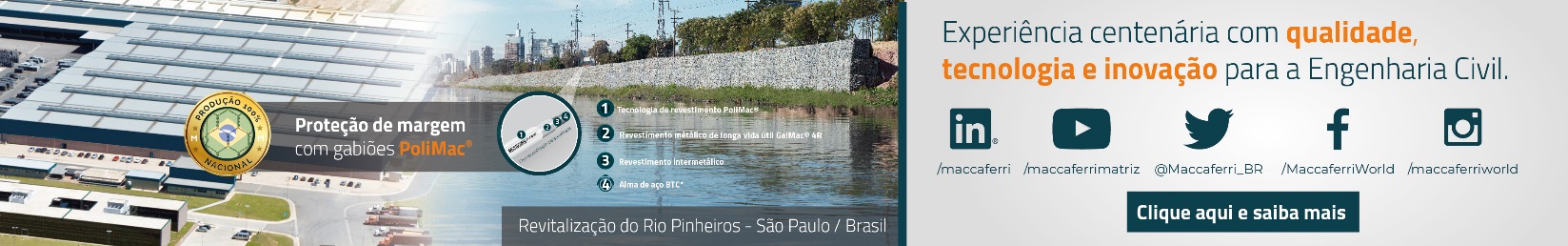 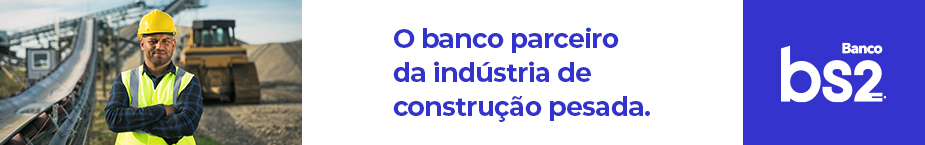 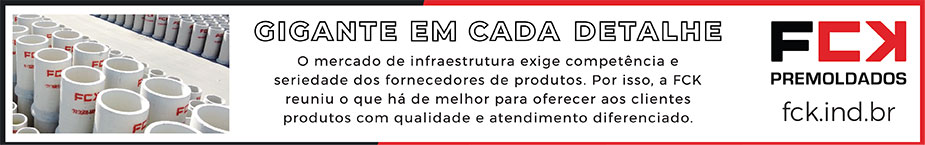 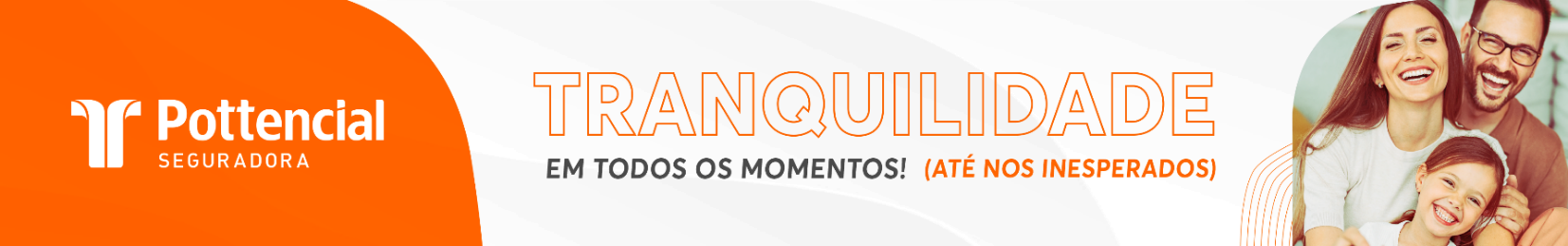 - PUBLICIDADE -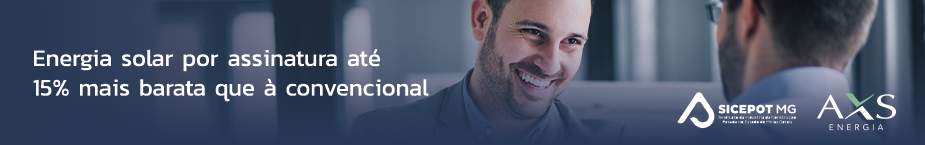 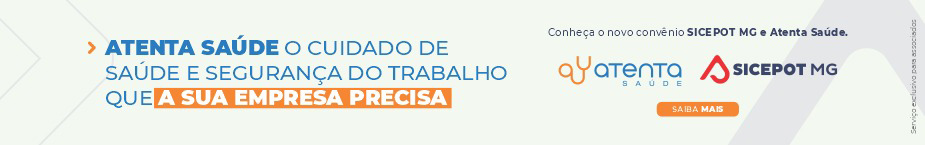 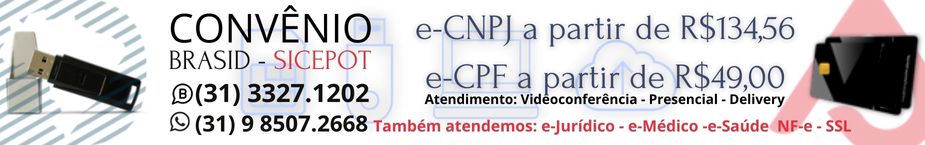  ÓRGÃO LICITANTE: SMOBI ÓRGÃO LICITANTE: SMOBIEDITAL: LICITAÇÃO SMOBI 087/2022-RDCEDITAL: LICITAÇÃO SMOBI 087/2022-RDCEDITAL: LICITAÇÃO SMOBI 087/2022-RDCEndereço: Rua dos Guajajaras, 1107 – 14° andar - Centro, Belo Horizonte - MG, 30180-105Informações: Telefone: (31) 3277-8102 - (31) 3277-5020 - Sites: www.licitacoes.caixa.gov.br e www.pbh.gov.br - E-mail cpl.sudecap@pbh.gov.br Endereço: Rua dos Guajajaras, 1107 – 14° andar - Centro, Belo Horizonte - MG, 30180-105Informações: Telefone: (31) 3277-8102 - (31) 3277-5020 - Sites: www.licitacoes.caixa.gov.br e www.pbh.gov.br - E-mail cpl.sudecap@pbh.gov.br Endereço: Rua dos Guajajaras, 1107 – 14° andar - Centro, Belo Horizonte - MG, 30180-105Informações: Telefone: (31) 3277-8102 - (31) 3277-5020 - Sites: www.licitacoes.caixa.gov.br e www.pbh.gov.br - E-mail cpl.sudecap@pbh.gov.br Endereço: Rua dos Guajajaras, 1107 – 14° andar - Centro, Belo Horizonte - MG, 30180-105Informações: Telefone: (31) 3277-8102 - (31) 3277-5020 - Sites: www.licitacoes.caixa.gov.br e www.pbh.gov.br - E-mail cpl.sudecap@pbh.gov.br Endereço: Rua dos Guajajaras, 1107 – 14° andar - Centro, Belo Horizonte - MG, 30180-105Informações: Telefone: (31) 3277-8102 - (31) 3277-5020 - Sites: www.licitacoes.caixa.gov.br e www.pbh.gov.br - E-mail cpl.sudecap@pbh.gov.br Objeto: Obras de tratamento de estabilização e contenção de encosta Pedreira Pitangui - Modalidade: Regime Diferenciado De Contratações Eletrônico - Critério de julgamento: menor preço, aferido de forma global - Regime de execução: empreitada por preço unitário - Orçamento estimado: não sigiloso
 . Objeto: Obras de tratamento de estabilização e contenção de encosta Pedreira Pitangui - Modalidade: Regime Diferenciado De Contratações Eletrônico - Critério de julgamento: menor preço, aferido de forma global - Regime de execução: empreitada por preço unitário - Orçamento estimado: não sigiloso
 . DATAS: Recebimento das propostas exclusivamente por meio eletrônico: até as 14 horas do dia 12/01/2023.Julgamento das propostas em meio eletrônico: a partir das 14 horas do dia 12/01/2023.Prazo de execução: 450 dias corridos. DATAS: Recebimento das propostas exclusivamente por meio eletrônico: até as 14 horas do dia 12/01/2023.Julgamento das propostas em meio eletrônico: a partir das 14 horas do dia 12/01/2023.Prazo de execução: 450 dias corridos. DATAS: Recebimento das propostas exclusivamente por meio eletrônico: até as 14 horas do dia 12/01/2023.Julgamento das propostas em meio eletrônico: a partir das 14 horas do dia 12/01/2023.Prazo de execução: 450 dias corridos. Valor Estimado da ObraCapital SocialCapital SocialGarantia de PropostaValor do EditalR$ 16.515.428,09R$ 1.651.542,81R$ 1.651.542,81R$ -R$ -CAPACIDADE TÉCNICA: atestado(s) de capacidade técnico-profissional fornecido(s) por pessoa(s) jurídica(s) de direito público ou privado, devidamente registrado(s) na entidade profissional competente, de que o(a) profissional, comprovadamente integrante do quadro permanente da Licitante, executou, na qualidade de responsável técnico, obras de estabilização e contenção de encostas.CAPACIDADE TÉCNICA: atestado(s) de capacidade técnico-profissional fornecido(s) por pessoa(s) jurídica(s) de direito público ou privado, devidamente registrado(s) na entidade profissional competente, de que o(a) profissional, comprovadamente integrante do quadro permanente da Licitante, executou, na qualidade de responsável técnico, obras de estabilização e contenção de encostas.CAPACIDADE TÉCNICA: atestado(s) de capacidade técnico-profissional fornecido(s) por pessoa(s) jurídica(s) de direito público ou privado, devidamente registrado(s) na entidade profissional competente, de que o(a) profissional, comprovadamente integrante do quadro permanente da Licitante, executou, na qualidade de responsável técnico, obras de estabilização e contenção de encostas.CAPACIDADE TÉCNICA: atestado(s) de capacidade técnico-profissional fornecido(s) por pessoa(s) jurídica(s) de direito público ou privado, devidamente registrado(s) na entidade profissional competente, de que o(a) profissional, comprovadamente integrante do quadro permanente da Licitante, executou, na qualidade de responsável técnico, obras de estabilização e contenção de encostas.CAPACIDADE TÉCNICA: atestado(s) de capacidade técnico-profissional fornecido(s) por pessoa(s) jurídica(s) de direito público ou privado, devidamente registrado(s) na entidade profissional competente, de que o(a) profissional, comprovadamente integrante do quadro permanente da Licitante, executou, na qualidade de responsável técnico, obras de estabilização e contenção de encostas.CAPACIDADE OPERACIONAL: atestado(s) de capacidade técnico-operacional fornecido(s) por pessoa(s) jurídica(s) de direito público ou privado, comprovando que a Licitante executou diretamente obra de tratamento de estabilização e contenção de encosta, e comprovar a execução das seguintes atividades relevantes: 12.1.3.3.1. Serviços de perfuração em rocha: 13.148,00 m.CAPACIDADE OPERACIONAL: atestado(s) de capacidade técnico-operacional fornecido(s) por pessoa(s) jurídica(s) de direito público ou privado, comprovando que a Licitante executou diretamente obra de tratamento de estabilização e contenção de encosta, e comprovar a execução das seguintes atividades relevantes: 12.1.3.3.1. Serviços de perfuração em rocha: 13.148,00 m.CAPACIDADE OPERACIONAL: atestado(s) de capacidade técnico-operacional fornecido(s) por pessoa(s) jurídica(s) de direito público ou privado, comprovando que a Licitante executou diretamente obra de tratamento de estabilização e contenção de encosta, e comprovar a execução das seguintes atividades relevantes: 12.1.3.3.1. Serviços de perfuração em rocha: 13.148,00 m.CAPACIDADE OPERACIONAL: atestado(s) de capacidade técnico-operacional fornecido(s) por pessoa(s) jurídica(s) de direito público ou privado, comprovando que a Licitante executou diretamente obra de tratamento de estabilização e contenção de encosta, e comprovar a execução das seguintes atividades relevantes: 12.1.3.3.1. Serviços de perfuração em rocha: 13.148,00 m.CAPACIDADE OPERACIONAL: atestado(s) de capacidade técnico-operacional fornecido(s) por pessoa(s) jurídica(s) de direito público ou privado, comprovando que a Licitante executou diretamente obra de tratamento de estabilização e contenção de encosta, e comprovar a execução das seguintes atividades relevantes: 12.1.3.3.1. Serviços de perfuração em rocha: 13.148,00 m.ÍNDICES ECONÔMICOS: Indice de Liquidez Corrente (ILC), igual ou superior a 1,40Índice de Endividamento (IE) ≤ 0,75ÍNDICES ECONÔMICOS: Indice de Liquidez Corrente (ILC), igual ou superior a 1,40Índice de Endividamento (IE) ≤ 0,75ÍNDICES ECONÔMICOS: Indice de Liquidez Corrente (ILC), igual ou superior a 1,40Índice de Endividamento (IE) ≤ 0,75ÍNDICES ECONÔMICOS: Indice de Liquidez Corrente (ILC), igual ou superior a 1,40Índice de Endividamento (IE) ≤ 0,75ÍNDICES ECONÔMICOS: Indice de Liquidez Corrente (ILC), igual ou superior a 1,40Índice de Endividamento (IE) ≤ 0,75OBSERVAÇÕES: https://prefeitura.pbh.gov.br/obras-e-infraestrutura/licitacao/regime-diferenciado-de-contratacao-087-2022 OBSERVAÇÕES: https://prefeitura.pbh.gov.br/obras-e-infraestrutura/licitacao/regime-diferenciado-de-contratacao-087-2022 OBSERVAÇÕES: https://prefeitura.pbh.gov.br/obras-e-infraestrutura/licitacao/regime-diferenciado-de-contratacao-087-2022 OBSERVAÇÕES: https://prefeitura.pbh.gov.br/obras-e-infraestrutura/licitacao/regime-diferenciado-de-contratacao-087-2022 OBSERVAÇÕES: https://prefeitura.pbh.gov.br/obras-e-infraestrutura/licitacao/regime-diferenciado-de-contratacao-087-2022 